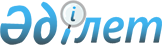 О внесении изменений в решение маслихата от 27 декабря 2021 года № 17/3-VІІ "О бюджете Абайского района на 2022-2024 годы"
					
			Утративший силу
			
			
		
					Решение Абайского районного маслихата области Абай от 14 декабря 2022 года № 30/2-VII. Утратило силу решением Абайского районного маслихата области Абай от 23 декабря 2022 года № 30/5-VII
      Сноска. Утратило силу решением Абайского районного маслихата области Абай от 23.12.2022 № 30/5-VII (вводится в действие с 01.01.2023).
      Абайский районный маслихат РЕШИЛ:
      1. Внести в решение маслихата "О бюджете Абайского района на 2022-2024 годы" от 27 декабря 2021 года № 17/3-VІІ (зарегистрировано в Реестре государственной регистрации нормативных правовых актов под № 26229) следующие изменения:
      пункт 1 изложить в новой редакции:
      "1. Утвердить районный бюджет Абайского района на 2022-2024 годы согласно приложениям 1, 2 и 3, в том числе на 2022 год в следующих объемах:
      1) доходы – 2 954 922,9 тысяч тенге, в том числе:
      налоговые поступления – 955 597,0 тысяч тенге;
      неналоговые поступления – 15 502,4 тысяч тенге;
      поступления от продажи основного капитала – 4 910,0 тысяч тенге;
      поступления трансфертов – 1 978 913,5 тысяч тенге;
      2) затраты – 3 164 763,2 тысяч тенге;
      3) чистое бюджетное кредитование – 35 015,0 тысяч тенге, в том числе:
      бюджетные кредиты – 82 701,0 тысяч тенге;
      погашение бюджетных кредитов – 47 686,0 тысяч тенге;
      4) сальдо по операциям с финансовыми активами – 0 тенге;
      приобретение финансовых активов – 0 тенге;
      поступления от продажи финансовых активов государства – 0 тенге;
      5) дефицит (профицит) бюджета – - 244 855,3 тысяч тенге;
      6) финансирование дефицита (использование профицита) бюджета – 244 855,3 тысяч тенге;
      поступление займов – 82 701,0 тысяч тенге;
      погашение займов – 47 686,0 тысяч тенге;
      используемые остатки бюджетных средств – 209 840,3 тысяч тенге.";
      приложении 1, 4 к указанному решению изложить в редакции согласно приложениям 1, 2 к настоящему решению.
      2. Настоящее решение вводится в действие с 1 января 2022 года. Районный бюджет на 2022 год Распределение сумм целевых трансфертов бюджетам сельских округов 
					© 2012. РГП на ПХВ «Институт законодательства и правовой информации Республики Казахстан» Министерства юстиции Республики Казахстан
				
      Секретарь маслихата 

М. Нұрсұлтанұлы
Приложение 1 к решению
Абайского районного маслихата 
от 14 декабря 2022 года
№ 30/2-VIIПриложение 1 к решению
Абайского районного маслихата 
от 27 декабря 2021 года 
№ 17/3-VII
Категория
Категория
Категория
Категория
Категория
Сумма (тысяч тенге)
Класс
Класс
Класс
Класс
Сумма (тысяч тенге)
Подкласс
Подкласс
Подкласс
Сумма (тысяч тенге)
Специфика
Специфика
Сумма (тысяч тенге)
Наименование
Сумма (тысяч тенге)
1
2
3
4
5
6
І. ДОХОДЫ
2 954 922,9
1
Налоговые поступления
955 597,0
01
Подоходный налог
419 376,0
1
Корпоративный подоходный налог
21 465,0
11
Корпоративный подоходный налог с юридических лиц, за исключением поступлений от субъектов крупного предпринимательства и организации нефтяного сектора 
21 465,0
2
Индивидуальный подоходный налог
397 911,0
01
Индивидуальный подоходный налог с доходов, облагаемых у источника выплаты
391 642,0
02
Индивидуальный подоходный налог с доходов, не облагаемых у источника выплаты
4 940,0
05
Индивидуальный подоходный налог с доходов иностранных граждан, не облагаемых у источника выплаты
1 329,0
03
Социальный налог
310 063,0
1
Социальный налог
310 063,0
01
Социальный налог
310 063,0
04
Hалоги на собственность
196 621,0
1
Hалоги на имущество
196 064,0
01
Налог на имущество юридических лиц и индивидуальных предпринимателей
195 846,0
02
Hалог на имущество физических лиц
218,0
3
Земельный налог
557,0
02
Земельный налог
557,0
4
Hалог на транспортные средства
0
01
Hалог на транспортные средства с юридических лиц
0
02
Hалог на транспортные средства с физических лиц
0
05
Внутренние налоги на товары, работы и услуги
27 837,0
2
Акцизы
1 190,0
84
Бензин (за исключением авиационного) и дизельное топливо, произведенных на территории Республики Казахстан
1 190,0
3
Поступления за использование природных и других ресурсов
23 857,0
15
Плата за пользование земельными участками
23 857,0
4
Сборы за ведение предпринимательской и профессиональной деятельности
2 790,0
02
Лицензионный сбор за право занятия отдельными видами деятельности
280,0
29
Регистрационный сбор, зачисляемый в местный бюджет
660,0
34
Плата за пользование лицензиями на занятие отдельными видами деятельности
1 850,0
08
Обязательные платежи, взимаемые за совершение юридически значимых действий и (или) выдачу документов уполномоченными на то государственными органами или должностными лицами
1 700,0
1
Государственная пошлина
1 700,0
26
Государственная пошлина, зачисляемая в местный бюджет
1 700,0
2
Неналоговые поступления
15 502,4
01
Доходы от государственной собственности
8 820,4
5
Доходы от аренды имущества, находящегося в государственной собственности
8 757,0
09
Доходы от аренды жилищ из жилищного фонда, находящегося в коммунальной собственности района (города областного значения), за исключением доходов от аренды государственного имущества, находящегося в управлении акимов города районного значения, села, поселка, сельского округа
8 757,0
7
Вознаграждения по кредитам, выданным из государственного бюджета
63,4
06
Вознаграждения по бюджетным кредитам, выданным из местного бюджета специализированным организациям
33,0
13
Вознаграждения по бюджетным кредитам, выданным из местного бюджета физическим лицам
30,4
03
Поступления денег от проведения государственных закупок, организуемых государственными учреждениями, финансируемыми из государственного бюджета
115,0
1
Поступления денег от проведения государственных закупок, организуемых государственными учреждениями, финансируемыми из государственного бюджета
115,0
02
Поступления денег от проведения государственных закупок, организуемых государственными учреждениями, финансируемыми из местного бюджета
115,0
04
Штрафы, пени, санкции, взыскания, налагаемые государственными учреждениями, финансируемыми из государственного бюджета, а также содержащимися и финансируемыми из бюджета (сметы расходов) Национального Банка Республики Казахстан
248,0
1
Штрафы, пени, санкции, взыскания, налагаемые государственными учреждениями, финансируемыми из государственного бюджета, а также содержащимися и финансируемыми из бюджета (сметы расходов) Национального Банка Республики Казахстан, за исключением поступлений от организаций нефтяного сектора и в Фонд компенсации потерпевшим
248,0
18
Штрафы, пени, санкции, взыскания по бюджетным кредитам (займам), выданным из местного бюджета специализированным организациям, физическим лицам
248,0
06
Прочие неналоговые поступления
6 319,0
1
Прочие неналоговые поступления
6 319,0
09
Другие неналоговые поступления в местный бюджет
6 319,0
3
Поступления от продажи основного капитала
4 910,0
03
Продажа земли и нематериальных активов
4 910,0
1
Продажа земли
4 910,0
01
Поступления от продажи земельных участков
4 910,0
4
Поступления трансфертов
1 978 913,5
01
Трансферты из нижестоящих органов государственного управления
0,8
3
Трансферты из бюджетов городов районного значения, сел, поселков, сельских округов
0,8
02
Возврат неиспользованных (недоиспользованных) целевых трансфертов
0,8
02
Трансферты из вышестоящих органов государственного управления
1 978 912,7
2
Трансферты из областного бюджета
1 978 912,7
01
Целевые текущие трансферты
1 043 052,9
02
Целевые трансферты на развитие
19 056,8
03
Субвенции из областного бюджета
916803,0
Функциональная группа
Функциональная группа
Функциональная группа
Функциональная группа
Функциональная группа
Функциональная группа
Сумма (тысяч тенге)
Функциональная подгруппа
Функциональная подгруппа
Функциональная подгруппа
Функциональная подгруппа
Функциональная подгруппа
Сумма (тысяч тенге)
Администратор бюджетных программ
Администратор бюджетных программ
Администратор бюджетных программ
Администратор бюджетных программ
Сумма (тысяч тенге)
Программа
Программа
Программа
Сумма (тысяч тенге)
Подпрограмма
Подпрограмма
Сумма (тысяч тенге)
Наименование
Сумма (тысяч тенге)
ІІ. ЗАТРАТЫ
3 164 763,2
01
Государственные услуги общего характера
583 877,4
1
Представительные, исполнительные и другие органы, выполняющие общие функции государственного управления
315 012,1
112
Аппарат маслихата района (города областного значения)
46 530,0
001
Услуги по обеспечению деятельности маслихата района (города областного значения)
46 530,0
122
Аппарат акима района (города областного значения)
268 482,1
001
Услуги по обеспечению деятельности акима района (города областного значения)
235 340,7
003
Капитальные расходы государственного органа
2 940,0
113
Целевые текущие трансферты из местных бюджетов
30 201,4
2
Финансовая деятельность
433,0
459
Отдел экономики и финансов района (города областного значения)
433,0
003
Проведение оценки имущества в целях налогооблажения
433,0
9
Прочие государственные услуги общего характера
268 432,3
459
Отдел экономики и финансов района (города областного значения)
68 090,5
001
Услуги по реализации государственной политики в области формирования и развития экономической политики, государственного планирования, исполнения бюджета и управления коммунальной собственностью района (города областного значения)
67 228,0
015
Капитальные расходы государственного органа
862,5
495
Отдел архитектуры, строительства, жилищно-коммунального хозяйства, пассажирского транспорта и автомобильных дорог района (города областного значения)
200 341,8
001
Услуги по реализации государственной политики на местном уровне в области архитектуры, строительства, жилищно-коммунального хозяйства, пассажирского транспорта и автомобильных дорог 
62 936,5
113
Целевые текущие трансферты из местных бюджетов
137 405,3
02
Оборона
21 399,0
1
Военные нужды
12 304,0
122
Аппарат акима района (города областного значения)
12 304,0
005
Мероприятия в рамках исполнения всеобщей воинской обязанности
12 304,0
2
Организация работы по чрезвычайным ситуациям
9 095,0
122
Аппарат акима района (города областного значения)
9 095,0
006
Предупреждение и ликвидация чрезвычайных ситуаций масштаба района (города областного значения)
9 095,0
06
Социальная помощь и социальное обеспечение
614 969,0
1
Социальное обеспечение
114 287,0
451
Отдел занятости и социальных программ района (города областного значения)
114 287,0
005
Государственная адресная социальная помощь
114 287,0
2
Социальная помощь
456 500,0
451
Отдел занятости и социальных программ района (города областного значения)
456 500,0
002
Программа занятости
184 588,0
004
Оказание социальной помощи на приобретение топлива специалистам здравоохранения, образования, социального обеспечения, культуры, спорта и ветеринарии в сельской местности в соответствии с законодательством Республики Казахстан
38 926,0
006
Оказание жилищной помощи
8 300,0
007
Социальная помощь отдельным категориям нуждающихся граждан по решениям местных представительных органов
36 729,0
010
Материальное обеспечение детей-инвалидов, воспитывающихся и обучающихся на дому
1 463,0
014
Оказание социальной помощи нуждающимся гражданам на дому
90 512,0
017
Обеспечение нуждающихся инвалидов протезно-ортопедическими, сурдотехническими и тифлотехническими средствами, специальными средствами передвижения, обязательными гигиеническими средствами, а также предоставление услуг санаторно-курортного лечения, специалиста жестового языка, индивидуальных помощников в соответствии с индивидуальной программой реабилитации инвалида
45 434,0
023
Обеспечение деятельности центров занятости населения
50 548,0
9
Прочие услуги в области социальной помощи и социального обеспечения
44 182,0
451
Отдел занятости и социальных программ района (города областного значения)
44 182,0
001
Услуги по реализации государственной политики на местном уровне в области обеспечения занятости и реализации социальных программ для населения
40 882,0
011
Оплата услуг по зачислению, выплате и доставке пособий и других социальных выплат
280,0
021
Капитальные расходы государственного органа
1 220,0
067
Капитальные расходы подведомственных государственных учреждений и организаций
300,0
094
Предоставление жилищных сертификатов как социальная помощь
1 500,0
07
Жилищно-коммунальное хозяйство
506 390,9
1
Жилищное хозяйство
381 624,4
495
Отдел архитектуры, строительства, жилищно-коммунального хозяйства, пассажирского транспорта и автомобильных дорог района (города областного значения)
381 624,4
033
Проектирование, развитие и (или) обустройство инженерно-коммуникационной инфраструктуры
16 824,4
098
Приобретение жилья коммунального жилищного фонда
364 800,0
2
Коммунальное хозяйство
124 766,5
495
Отдел архитектуры, строительства, жилищно-коммунального хозяйства, пассажирского транспорта и автомобильных дорог района (города областного значения)
124 766,5
016
Функционирование системы водоснабжения и водоотведения
104 939,4
026
Организация эксплуатации тепловых сетей, находящихся в коммунальной собственности районов (городов областного значения)
2 000,0
058
Развитие системы водоснабжения и водоотведения в сельских населенных пунктах
17 827,1
3
Благоустройство населенных пунктов
0
495
Отдел архитектуры, строительства, жилищно-коммунального хозяйства, пассажирского транспорта и автомобильных дорог района (города областного значения)
0
029
Благоустройство и озеленение населенных пунктов
0
08
Культура, спорт, туризм и информационное пространство
527 496,6
1
Деятельность в области культуры
329 644,0
478
Отдел внутренней политики, культуры и развития языков района (города областного значения)
329 644,0
009
Поддержка культурно-досуговой работы
329 644,0
2
Спорт
24 580,9
804
Отдел физической культуры, спорта и туризма района (города областного значения)
24 580,9
006
Проведение спортивных соревнований на районном (города областного значения) уровне
4 815,8
007
Подготовка и участие членов сборных команд района (города областного значения) по различным видам спорта на областных спортивных соревнованиях
19 765,1
3
Информационное пространство
74 470,6
478
Отдел внутренней политики, культуры и развития языков района (города областного значения)
74 470,6
005
Услуги по проведению государственной информационной политики
8 035,8
007
Функционирование районных (городских) библиотек
66 323,0
008
Развитие государственного языка и других языков народа Казахстана
111,8
9
Прочие услуги по организации культуры, спорта, туризма и информационного пространства
98 801,1
478
Отдел внутренней политики, культуры и развития языков района (города областного значения)
76 878,0
001
Услуги по реализации государственной политики на местном уровне в области информации, укрепления государственности и формирования социального оптимизма граждан, развития языков и культуры
49 967,0
003
Капитальные расходы государственного органа
770,0
004
Реализация мероприятий в сфере молодежной политики
25 209,0
032
Капитальные расходы подведомственных государственных учреждений и организаций
932,0
804
Отдел физической культуры, спорта и туризма района (города областного значения)
21 923,1
001
Услуги по реализации государственной политики на местном уровне в области информации, укрепления государственности и формирования социального оптимизма граждан
21 923,1
10
Сельское, водное, лесное, рыбное хозяйство, особо охраняемые природные территории, охрана окружающей среды и животного мира, земельные отношения
72 143,0
9
Прочие услуги в области сельского, водного, лесного, рыбного хозяйства, охраны окружающей среды и земельных отношений
72 143,0
459
Отдел экономики и финансов района (города областного значения)
17 272,0
099
Реализация мер по оказанию социальной поддержки специалистов
17 272,0
806
Отдел сельского хозяйства, земельных отношений и предпринимательства района (города областного значения)
54 871,0
001
Услуги по реализации государственной политики на местном уровне в области развития сельского хозяйства, земельных отношений и предпринимательства
54 871,0
12
Транспорт и коммуникации
18 000,0
1
Автомобильный транспорт
18 000,0
495
Отдел архитектуры, строительства, жилищно-коммунального хозяйства, пассажирского транспорта и автомобильных дорог района (города областного значения)
18 000,0
023
Обеспечение функционирования автомобильных дорог
18 000,0
9
Прочие услуги в сфере транспорта и коммуникаций
0
495
Отдел архитектуры, строительства, жилищно-коммунального хозяйства, пассажирского транспорта и автомобильных дорог района (города областного значения)
0
024
Организация внутрипоселковых (внутригородских), пригородных и внутрирайонных общественных пассажирских перевозок
0
13
Прочие
204 312,4
3
Поддержка предпринимательской деятельности и защита конкуренции
19 056,8
495
Отдел архитектуры, строительства, жилищно-коммунального хозяйства, пассажирского транспорта и автомобильных дорог района (города областного значения)
19 056,8
055
Развитие индустриальной инфраструктуры в рамках Государственной программы поддержки и развития бизнеса "Дорожная карта бизнеса-2020"
19 056,8
9
Прочие
185 255,6
459
Отдел экономики и финансов района (города областного значения)
0
012
Резерв местного исполнительного органа района (города областного значения) 
0
495
Отдел архитектуры, строительства, жилищно-коммунального хозяйства, пассажирского транспорта и автомобильных дорог района (города областного значения)
185 255,6
077
Реализация мероприятий по социальной и инженерной инфраструктуре в сельских населенных пунктах в рамках проекта "Ауыл-Ел бесігі"
185 255,6
14
Обслуживание долга
146 795,4
1
Обслуживание долга
146 795,4
459
Отдел экономики и финансов района (города областного значения)
146 795,4
021
Обслуживание долга местных исполнительных органов по выплате вознаграждений и иных платежей по займам из областного бюджета
146 795,4
15
Трансферты
469 379,5
1
Трансферты
469 379,5
459
Отдел экономики и финансов района (города областного значения)
469 379,5
006
Возврат неиспользованных (недоиспользованных) целевых трансфертов
16 490,3
024
Целевые текущие трансферты из нижестоящего бюджета на компенсацию потерь вышестоящего бюджета в связи с изменением законодательства
8 901,0
038
Субвенции
416 251,0
054
Возврат сумм неиспользованных (недоиспользованных) целевых трансфертов, выделенных из республиканского бюджета за счет целевого трансферта из Национального фонда Республики Казахстан
27 737,2
III.Чистое бюджетное кредитование
35 015,0
Бюджетные кредиты
82 701,0
10
Сельское, водное, лесное, рыбное хозяйство, особо охраняемые природные территории, охрана окружающей среды и животного мира, земельные отношения
82 701,0
9
Прочие услуги в области сельского, водного, лесного, рыбного хозяйства, охраны окружающей среды и земельных отношений
82 701,0
459
Отдел экономики и финансов района (города областного значения)
82 701,0
018
Бюджетные кредиты для реализации мер социальной поддержки специалистов
82 701,0
5
Погашение бюджетных кредитов
47 686,0
01
Погашение бюджетных кредитов
47 686,0
1
Погашение бюджетных кредитов, выданных из государственного бюджета
47 686,0
IV. Сальдо по операциям с финансовыми активами
0
Приобретение финансовых активов
0
Поступления от продажи финансовых активов государства
0
V. Дефицит (профицит) бюджета
-244 855,3
VI. Финансирование дефицита (использование профицита) бюджета
244 855,3
7
Поступления займов
82 701,0
01
Внутренние государственные займы
82 701,0
2
Договоры займа
82 701,0
16
Погашение займов
47 686,0
1
Погашение займов
47 686,0
459
Отдел экономики и финансов района (города областного значения)
47 686,0
005
Погашение долга местного исполнительного органа перед вышестоящим бюджетом
47 686,0
8
Используемые остатки бюджетных средств
209 840,3
01
Остатки бюджетных средств
209 840,3
1
Свободные остатки бюджетных средств
209 840,3Приложение 2 к решению
Абайского районного маслихата 
от 14 декабря 2022 года
№ 30/2-VIIПриложение 4 к решению
Абайского районного маслихата 
от 27 декабря 2021 года 
№ 17/3-VII
Функциональная группа 
Функциональная группа 
Функциональная группа 
Функциональная группа 
Функциональная группа 
Функциональная группа 
Сумма (тысяч тенге)
Функциональная подгруппа
Функциональная подгруппа
Функциональная подгруппа
Функциональная подгруппа
Функциональная подгруппа
Сумма (тысяч тенге)
Администратор бюджетных программ
Администратор бюджетных программ
Администратор бюджетных программ
Администратор бюджетных программ
Сумма (тысяч тенге)
Программа
Программа
Программа
Сумма (тысяч тенге)
Подпрограмма
Подпрограмма
Сумма (тысяч тенге)
Наименование
Сумма (тысяч тенге)
Всего
167 606,7
01
Государственные услуги общего характера
167 606,7
1
Представительные, исполнительные и другие органы, выполняющие общие функции государственного управления
167 606,7
122
Аппарат акима района (города областного значения)
30201,4
113
Целевые текущие трансферты из местных бюджетов
30201,4
Аппарат акима Карауылского сельского округа
14398,0
Аппарат акима Кенгирбай биского сельского округа
4004,2
Аппарат акима Кокбайского сельского округа
1115,0
Аппарат акима Кундыздинского сельского округа
761,0
Аппарат акима Архатского сельского округа
1951,2
Аппарат акима Каскабулакского сельского округа
2707,0
Аппарат акима Саржалского сельского округа
3722,0
Аппарат акима Токтамысского сельского округа
865,0
Аппарат акима Медеуского сельского округа
678,0
9
Прочие государственные услуги общего характера
137405,3
495
Отдел архитектуры, строительства, жилищно-коммунального хозяйства, пассажирского транспорта и автомобильных дорог района (города областного значения)
137405,3
113
Целевые текущие трансферты из местных бюджетов
137405,3
Аппарат акима Карауылского сельского округа
22914,0
Аппарат акима Кенгирбай биского сельского округа
1200,0
Аппарат акима Кокбайского сельского округа
3820,0
Аппарат акима Кундыздинского сельского округа
0
Аппарат акима Архатского сельского округа
8109,0
Аппарат акима Каскабулакского сельского округа
42328,4
Аппарат акима Саржалского сельского округа
2100,0
Аппарат акима Токтамысского сельского округа
0
Аппарат акима Медеуского сельского округа
56933,9